Данный Контрольный список ОНУВ может быть использован правительственными структурами для того, чтобы документировать ключевые аспекты недавнего процесса пересмотра Определяемых на национальном уровне вкладов (ОНУВ). Список предназначен в качестве вклада в любые меры правительства по управлению знаниями и не связан с официальными процессами отчетности. Правительственные структуры могут использовать данный Контрольный список в таком виде или адаптировать его в зависимости от контекста страны. Они сами определяют какую информацию включать в Контрольный список, где его хранить и кому может быть предоставлен доступ к данной информации.Цель данного Контрольного списка заключается в записи основной информации о процессе, ресурсах, решений и участников, вовлеченных в процесс обновления ОНУВ для того, чтобы содействовать последующему процессу пересмотра. Также, Контрольный список предлагает возможность документировать наблюдения о ходе процесса и рекомендации для пересмотра ОНУВ в будущем. Информация в данном Контрольном списке может быть полезной для ряда других процессов, таких как, предоставление отчетов согласно Расширенным рамкам для обеспечения прозрачности (РРП) или в ходе разработки Долгосрочных стратегий (ДСС).Формат Контрольного списка является гибким: он может и должен быть адаптирован к контексту каждой страны. Ни один участник или организация не может заполнять данный Список самостоятельно. Национальное правительство, например, Контактное лицо по ОНУВ, органы курирующие вопросы окружающей среды или изменения климата могут координировать заполнение Списка с другими министерствами и ведомствами, а также с внешними партнерами или консультантами, которые были вовлечены в пересмотре или разработку ОНУВ. Сбор информации для этого Списка может сопровождаться проведением заключительного семинара с участием всех заинтересованных сторон, которые были вовлечены в процесс ОНУВ, для коллективного сбора наблюдений по процессу и обмена опытом.Table of ContentsИмена лиц, заполнивших Контрольный список	31.	Ключевая информация	42.	Определение областей ОНУВ	63.	Внешняя поддержка для пересмотра ОНУВ	94.	Общая координация процесса пересмотра ОНУВ	135.	Вовлечение заинтересованных сторон	166.	Смягчение последствий (митигация) и моделирование 
показателей парниковых газов	177.	Адаптация	228.	Связь с другими процессами	249.	Процесс подготовки обновленного ОНУВ	2510.	Утверждение и представление пересмотренного ОНУВ	27Имена лиц, заполнивших Контрольный списокКлючевая информацияВ данном разделе приведена основная информация по пересмотренному ОНУВ.Страна	Дата предоставления ОНУВОНУВ является: Пересмотренным документом Новым документомКто был вовлечен в разработку ОНУВ?Пожалуйста, в данном разделе укажите имена и контактные данные лиц, которые участвовали в разработке и пересмотре ОНУВ. В случаях, когда были вовлечены консультанты, укажите, пожалуйста, учреждение, в котором они работают, или организацию, которая наняла их для оказания поддержки правительству.Какие основные источники информации были использованы при подготовке к пересмотренного ОНУВ?Например, национальные стратегические документы, отраслевые стратегии и планы, отчеты, нормативные акты и любые другие законодательные акты или исследовательские работы.Определение областей ОНУВВ этом разделе собирается информация о лицах, которые участвовали в процессах определения областей, для их включения в пересмотренный ОНУВ, и самого процесса в целом. 	Какое национальное ведомство возглавляло процессом пересмотра ОНУВ и в чем заключались обязанности ведомства?Пожалуйста, назовите ведомство, которое руководило процессом, и основные его обязанности в процессе разработки ОНУВ. Если возможно, укажите должности и контактные данные вовлеченных лиц. Какие факторы были обозначены для совершенствования пересмотренного НОВ?К таким факторам может относиться, например, смягчение последствий (расширение сферы охвата секторов и парниковых газов, определенных МГЭИК, усиление амбициозности существующих целей или включение новых программ), в адаптации (новые программы), продвижение к общим экономическим целям, или улучшение качества ОНУВ в целом.С какими ограничениями вы столкнулись в ходе совершенствования охвата, целевых показателей и/или качества ОНУВ?Какие были основные компоненты методологии по пересмотру ОНУВ?Пожалуйста, перечислите основные процессы пересмотра ОНУВ, с самого начала до его сдачи, а также время, отведенное для каждого компонента. Примеры могут включать в себя консультации с заинтересованными сторонами, анализ политических документов, финансовую стратегию и/или план реализации.Какие были сроки для пересмотра ОНУВ?Было ли достаточно отведенного времени? Нет ДаЕсли выделенного времени было недостаточно по какому-либо компоненту, укажите почему, и перечислите любые рекомендации, чтобы более точно оценить сроки, необходимые для реализации каждого компонента.Какие технические анализы были проведены для оценки охвата пересмотра ОНУВ?Например, обновление энергетического баланса и кадастра парниковых газов, обзор литературы о фискальных стимулах для более широкого внедрения электромобилей, или отчет о гендерной проблематике. Пожалуйста, поделитесь URL-адресами, ссылками или укажите место хранения соответствующих данных, и/или имена партнеров, которые провели анализы. В случаях, когда были использованы основные выводы из отчётов, их также следует обозначить. Например, «в данном отчете сделан вывод о том, что целевые показатели для сектора x должны быть пересмотрены, следовательно, был организован процесс пересмотра для данного сектора х». Разработка Национального плана коммуникации Анализ уязвимости/рисков Диалог с заинтересованными сторонами Другое:Внешняя поддержка для пересмотра ОНУВДанный раздел нацелен на то, чтобы задокументировать внешнюю техническую и финансовую поддержку, которая была запрошена страной для пересмотра ОНУВ. Помимо этого, данный раздел призван оценить была ли предоставленная поддержка достаточной и собрать рекомендации для улучшения в будущем. Преимущественно представители правительственных структур, которые были вовлечены в процесс пересмотра ОНУВ могут заполнять данный раздел.Была ли запрошена внешняя помощь для пересмотра ОНУВ? Нет: перейдите к разделу 4 ДаКакие каналы были использованы для того, чтобы запросить поддержку? Партнерство ОНУВ Обращение со стороны внешнего партнера Обратились к внешнему партнеру Другое (пожалуйста, укажите другие программы, такие как программа ПРООН 	Климатическое обещание):Какие были финансовые потребности страны, если таковые имелись?В данный блок можно включить информацию по бюджету или те действия, для реализации которых был запрошен внешний бюджет.Кто предоставил внешнюю финансовую помощь?Это включает в себя средства для найма внешних консультантов, покупки лицензий для программных обеспечений, получения поддержки для мер по пересмотру ОНУВ, или для покрытия расходов на семинары и вовлечения заинтересованных сторон.Были ли достаточны предоставленные финансовые ресурсы? Нет ДаПредложите улучшения, если таковые необходимы:По каким направлениям страна получила внешнюю поддержку? Смягчение последствий/митигация АдаптацияКакой вид внешней помощи получила страна для пересмотра ОНУВ? Оценка расходов для ОНУВ Усиление потенциала Финансовая поддержка Гендерное равенство и социальная инклюзивность План реализации Передача технологий Оценка возможностей сокращения выбросов Другое (пожалуйста, укажите другие виды поддержки, которых страна получила ):Какой вид поддержки был предоставлен со стороны каждого внешнего консультанта или организации?Перечислите роли и обязанности каждого внешнего консультанта или организации и виды проведенной соответствующей деятельности. Пожалуйста, добавьте свое мнение и рекомендации относительно роли внешних консультантов.Были ли согласованные действия (синергии) или дублирование в деятельности внешних партнеров? Нет Да (пожалуйста, укажите как рассматривались согласованные действия (синергии) или 	дублирование деятельности):Какие были потребности в усилении потенциала?Некоторые категории усиления потенциала перечислены ниже, но вы можете добавить дополнительные потребности, если они не включены в список. Обучение по разработке и управлению кадастра парниковых газов Обучение по оценке расходов/анализу затрат и выгод для ОНУВ Улучшение межведомственной координации Другое:Было ли проведено достаточное количество деятельности по усилению потенциала в рамках предоставленной поддержки? Нет (пожалуйста, предложите возможные улучшения) Да (пожалуйста, укажите некоторые виды предоставленной поддержки по усилению 	потенциала)Располагали ли внешние партнеры достаточным потенциалом, чтобы соответствующим образом выполнять виды деятельности 
в рамках своей поддержки? Нет ДаПредложите возможные улучшения:Какой был получен опыт от запроса и получения внешней поддержки для процесса пересмотра ОНУВ?Пожалуйста, укажите каким образом внешняя поддержка способствовала процессу пересмотра ОНУВ. Если у вас есть рекомендации для возможного улучшения, пожалуйста, приведите их в ячейке ниже.Общая координация процесса пересмотра ОНУВВ данном разделе описан механизм координации между внешними консультантами и представителями государственных структур, совместно работающих над пересмотром ОНУВ. Желательно, чтобы данный раздел сначала заполнялся внешними консультантами, затем государственными служащими.Был ли четко обозначен механизм координации процесса пересмотра ОНУВ? Нет: переходите к вопросу 4.8 по рекомендациям ДаКакое ведомство выполняло функцию основного координатора в процессе пересмотра ОНУВ?Пожалуйста, укажите название организации, ответственное лицо, которое возглавляло данный процесс, должность и по возможности контактные данные.Каким образом страна и партнеры поддерживали регулярную координацию в течение всего процесса пересмотра ОНУВ? Электронная почта Виртуальные встречи и семинары Личные встречи и семинары Не было регулярного механизма Другое (пожалуйста, укажите):Как часто был использован вышеуказанный механизм для координации?Пожалуйста, укажите использовался ли механизм на еженедельной, ежемесячной, ежеквартальной основе или другие временные промежутки.Какие ресурсы, например, технические, финансовые и/или другие ресурсы, были выделены для координации?Примеры ресурсов могут включать виртуальные платформы для переговоров, такие как Zoom, назначение ответственного лица государственным органом для ведения протоколов собраний и организации приглашений, или финансовые ресурсы, которые были выделены для встреч с партнерами в стране.Какие организации принимали участие в регулярной координации?Запросило ли страна поддержку для координации процесса пересмотра ОНУВ с другими заинтересованными сторонами? Нет ДаЕсли да, пожалуйста, укажите какой вид поддержки был предоставлен государству:Какими извлеченными уроками из данного процесса вы можете поделится для усиления координационных процессов последующих циклов ОНУВ?Пожалуйста, поделитесь своим мнением и предложениями для улучшения будущих процессов, исходя из вашего опыта.Вовлечение заинтересованных сторонКакие ключевые национальные заинтересованные стороны участвовали в процессе пересмотра? Какие функции и обязанности они выполняли в рамках данного процесса?Укажите имена и организации. К данной категории могут относиться заинтересованные стороны из гражданского общества, частных предприятий, государственных структур и других соответствующих лиц. Примером функций и обязанностей может быть участие Министерства транспорта в ежемесячных встречах и семинарах по проверке достоверности информации, а также предоставление данных транспортного сектора.Какие рекомендации вы могли бы дать тем, кто будет организовывать консультации с заинтересованными сторонами 
в будущем?Если не было взаимодействия с заинтересованными сторонами, пожалуйста, поделитесь планируете ли вы обеспечить участие заинтересованных сторон в следующем цикле пересмотра и как это будет сделано?Смягчение последствий (митигация) и моделирование показателей парниковых газовВ данном разделе намерено описать процессы, связанные с техническим моделированием смягчения последствий для секторов, определенных в Руководящих принципах МГЭИК 2006 года. В нём будет собрана информация о программном обеспечении, используемого для создания моделей, исходных данных для моделирования, основные предположения для пути смягчения последствий и выводы по каждой модели. Более подробный технический перечень для сбора и передачи информации о моделировании смягчения последствий можно найти по следующей ссылке: Данные для ОНУВ. Учреждения, которые внесли свой вклад в моделирование, должны заполнить этот раздел по мере своих возможностей.Какое программное обеспечение было использовано для моделирования и для какого сектора оно использовалось? Почему была выбрана данная модель?Если для моделирования разных секторов использовалось разное программное обеспечение, укажите каждый сектор и причины, по которым было выбрано именно это программное обеспечение.Кто проводил моделирование (например, организация, консультант или внешний консультант)?В случаях, когда моделированием занимались разные люди, пожалуйста перечислите их и функции, которые они выполняли.Какие предположения вошли в разработку базовых сценарий выбросов в моделях для пересмотра ОНУВ?Укажите исходный год и другие предположения, включая исходные предположения о ВВП, данные о продажах и использовании транспортных средств, стоимость электроэнергии, лесной покров и т. д.Пожалуйста, перечислите основные социально-экономические предположения, которые были использованы для разработки сценариев смягчения.“Социально-экономическое” обозначает показатели, связанные с населением и экономикой, например, темп роста населения и ВВП на душу населения.Существовал кадастр базовых показателей выбросов до проведения моделирования в рамках процесса пересмотра ОНУВ? Укажите документы, в которых содержалась информация о базовых показателей выбросов парниковых газов. Национальное сообщение; если да, укажите дату последнего Сообщения: Двухгодичный промежуточный отчет; если да, укажите дату последнего отчета: Другие источники информации по выбросам (пожалуйста, перечислите их внизу):Откуда были получены исходные данные для моделирования, и кто их предоставил?Если на этом этапе участвовало несколько партнеров по реализации или государственных учреждений, перечислите их и опишите, какие данные они собирали. Если возможно, добавьте ссылки, например URL-адреса. Если заинтересованные стороны поделились данными, которые не находятся в открытом доступе, укажите это.Было ли получено достаточно данных для разработки будущих путей смягчения? Нет ДаЕсли ответ «нет», каким образом разрешили нехватку данных?Какие пути смягчения последствий были разработаны? Какой из них был выбран для показателей пересмотренного ОНУВ? Почему был сделан данный выбор?В случаях, когда использовались много моделей для разных секторов, перечислите их по отдельности. Примеры путей смягчения могут включать: а) сценарий обычного хода деятельности без каких-либо мер по смягчению последствий; б) сценарий с существующими мерами по смягчению; в) сценарий с дополнительными мерами по смягчению; г) сценарии, которые основаны на экспериментах с разными целевыми уровнями одних й и тех же мер по смягчению.Пожалуйста, перечислите предположения, которые стали основой выбора пути смягчения.Предположения включают, например, необходимое увеличение мощности по выработке электроэнергии в стране, экономию энергии за счет повышения энергоэффективности зданий, процентное увеличение продаж электромобилей и/или изменение вида топлива для приготовления пищи.Как долго проходил процесс моделирования?Где хранятся данные, которые использовались для разработки модели и сама модель?Кто имеет доступ к данным и к модели?С какими трудностями вы столкнулись в ходе процесса моделирования?Примеры повторяющихся трудностей могут включать получение лицензии для использования программного обеспечения, отсутствие технического оборудования и частая смена ожидаемых результатов.Должны ли использоваться те же самые модели в ходе пересмотра ОНУВ 2025 года? Нет (пожалуйста, укажите почему): Да (пожалуйста, укажите почему):Как можно предотвратить трудности, связанные с моделированием во время пересмотра ОНУВ в 2025 году?АдаптацияВ этом разделе собирается информация о процессах, оценке и моделях, связанных с адаптацией, которые послужили основой для пересмотра ОНУВ., Представители учреждений, которые участвовали в подготовке Национального плана адаптации, проведении оценок риска климатической уязвимости или внесли свой вклад в разделы по адаптации пересмотренного ОНУВ, наиболее подходят для заполнения данного раздела.Использовались ли существующая национальная стратегия или план по адаптации для подготовки компонентов адаптации в пересмотренном ОНУВ? Нет ДаЕсли ответ «нет», пожалуйста укажите почему и предложите возможные улучшения:Какие другие стратегические или политические документы или планы, связанных с адаптацией были включены в пересмотренный ОНУВ?Пожалуйста, укажите любые программы по адаптации, которые были использованы из определенного национального документа. Если таковые не имеются, пропустите этот вопрос.Какие виды оценки были проведены для определения приоритетных направлений по адаптации в ОНУВ?Примером оценки адаптации является оценка климатической уязвимости и рисков, или модель, которая включает картирование опасностей и рисков в различных регионах страны. Также необходимо указать секторы, для которых проводилась оценка уязвимости.Где хранятся собранные данные для оценки и сама модель?Кто имеет доступ к данным и к модели?Какой опыт получен по включению программ по адаптации в следующем ОНУВ?К такому опыту может относиться выявление и устранение пробелов в адаптации, рекомендации по соответствующим процессам и/или проведение определенных оценок.Связь с другими процессамиВ данном разделе собирается информация о том, какие процессы проходили параллельно с разработкой ОНУВ и каким образом эти процессы были согласованы c процессом ОНУВ. Примерами таких процессов могут быть, разработка национальных или отраслевых стратегий развития, другие процессы, связанные с изменением климата, сокращением выбросов, адаптацией или относящихся к любым другим компонентам пересмотренного ОНУВ.Какие параллельные процессы проводились наряду с разработкой ОНУВ?Каким образом процесс пересмотра ОНУВ согласовался и основывался на других процессах, связанных с изменением климата?Например, разработка Национального плана адаптации, Долгосрочной стратегии развития на основе низкого уровня выбросов или Национальной стратегии развития энергетики.Процесс подготовки обновленного ОНУВВсе учреждения, которые участвовали в разработке проекта ОНУВ и собирали комментарии заинтересованных сторон по проекту документа, должны заполнить этот раздел по мере своих возможностей.Какие ресурсы были использованы в качестве справочной информации для определения структуры ОНУВ? Информация для содействия ясности, прозрачности и понимания ОНУВ (ICTU) Внутренний формуляр страны Другое (пожалуйста укажите):Была ли предоставлена возможность заинтересованным сторонам представить комментарии к ОНУВ? Нет ДаЕсли да, пожалуйста, укажите заинтересованные стороны, которые представили комментарии:На каких языках проект ОНУВ был размещен в открытом доступе?☐ Не применимо (проект ОНУВ не был размещен в открытом доступе)☐ Государственный язык (в случаях если он не английский)☐ Английский☐ Другие местные языкиПожалуйста, перечислите языки, на которых был подготовлен ОНУВ:Если ОНУВ был размещен в открытом доступе, каким образом были учтены комментарии общественности в обновленном варианте?Пожалуйста опишите все процессы, такие, как например размещение проекта документа на государственном портале, временной период в ходе которого проект ОНУВ был открыт для комментариев со стороны общественности или семинары, которые проводились для сбора комментариев и обсуждения изменений.Утверждение и представление пересмотренного ОНУВПравительственные структуры лучше всего расположены для ответа на вопросы в данном разделе относительно национального одобрения и утверждения пересмотренного ОНУВ.Опишите национальный процесс одобрения пересмотренного ОНУВ.В различных странах процессы отличаются. В некоторых странах требуется только подтверждение через соответствующий государственный орган, в других проводятся консультации с группами коренного населения и другими организациями. Пожалуйста, опишите процесс и его сроки ниже.На каком уровне национального правительства был утвержден пересмотренный ОНУВ?Что прошло хорошо в процессе утверждения данного ОНУВ и каковы рекомендации по улучшению процесса утверждения для следующего цикла?Пожалуйста опишите ниже замечания и рекомендации для последующих циклов пересмотра ОНУВ. Если были длительные задержки или были внесены существенные изменения в ОНУВ во время процесса утверждения, пожалуйста, опишите их ниже и предложите возможные пути решения.Данный Контрольный Список представляет собой гибкий формат, который может быть адаптирован к контексту каждой страны.Мнения, изложенные в данном издании, являются исключительной ответственностью авторов и не обязательно отражают взгляды Федерального министерства Германии по вопросам окружающей среды, охране природы и ядерной безопасности (BMU).Контрольный список ОНУВ был подготовлен Климатической аналитикой (Climate Analytics) и Проектом поддержки реализации Парижского соглашения (SPA), который выполняется Германским обществом по международному сотрудничеству - Deutsche Gesellschaft für Internationale Zusammenarbeit (GIZ) и финансируется Международной климатической инициативой (IKI) Федерального министерства Германии по вопросам окружающей среды, охране природы и ядерной безопасности (BMU).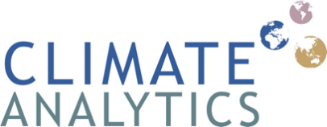 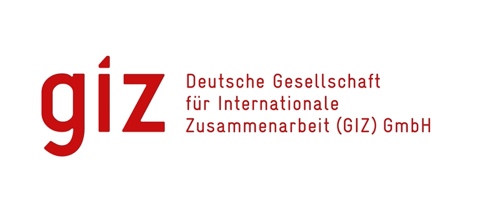 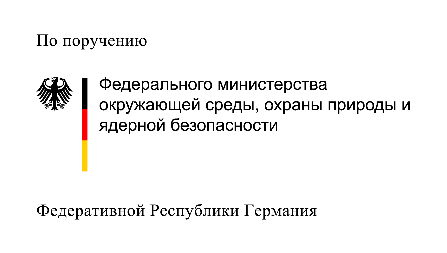 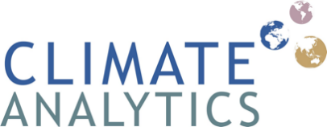 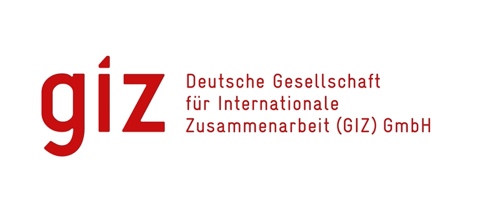 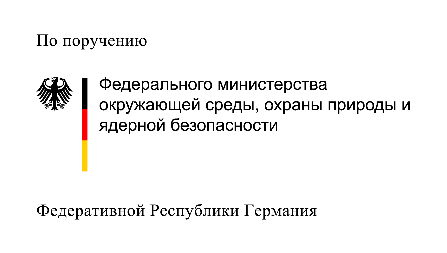 Данный Контрольный список был разработан и совершенствован на основе предложений и замечаний экспертов, которые оказывали поддержку в пересмотре/разработке РНУВ в более 30 странах по всему миру. Ожидается, что Список будет содействовать эффективному и продуктивному процессу пересмотра и/или разработки ОНУВ в будущем путем обеспечения улучшенной системы управления знаниями на страновом уровне. Данный Контрольный список ОНУВ был разработан на базе следующих наблюдений о ходе разработки/пересмотра ОНУВ в 2020-2021 гг.: В большинстве случаев базовая информация и данные для подготовки первого ОНУВ и необходимые климатические документы были доступны только частично. Это включает данные и методологии, например, кадастр выброса парниковых газов, модели для определения базовых показателей и целевых показателей, а также информация относительно процесса принятия решений. В связи с ограниченной информацией необходимо были дополнительные ресурсы для заполнения существующих пробелов в данных, что привело к задержкам, а также повлияло на возможность различных обсуждений по определенным секторам и внесение изменений в целевых показателях предыдущего ОНУВ.Большинство стран получили финансовую и техническую поддержку для пересмотра ОНУВ от партнеров по развитию путем привлечения внешних консультантов. Каждый партнер работал над определенным элементом ОНУВ.Многие страны сталкиваются с большой текучкой кадров при перестановке кадров в различных ведомствах. В этой связи институциональная память о разработке предыдущего ОНУВ может быть ограничена.ОрганизацияИмяКонтактные данные (адрес электронной почты или номер телефона)Разделы контрольного списка, которые были заполненыОрганизацияИмяКонтактные данные (адрес электронной почты или номер телефона)Обязанности в рамках процесса пересмотра ОНУВОрганизацияИмя представителяРоль в процессе 
пересмотра ОНУВКонтактные данные (адрес электронной почты и номер телефона)ИмяОрганизацияРольПолученные данныеМесто нахождения данныхВовлеченное учреждение